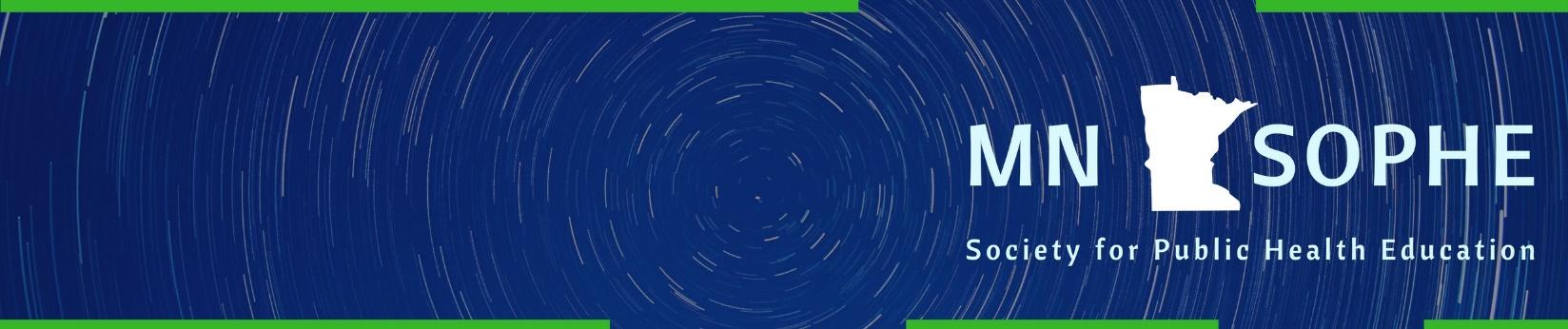 MNSOPHE MN SOPHE Board Meeting of the Executive Committee and Officers Date: April 9, 2021Time: 10:00 AM-11:30 AMLocation: Via Zoom: LinkAGENDACall to order & approval of agenda – KellyRoll call – JeanOld BusinessSecretary’s report and approval of March 12, 2021 MinutesOld businessGoals for 2021 Updates and Progress Reports Explore scholarship program opportunities for students and professionals Explore process and documents needed for becoming a 501(c)(3) organizationExplore partnering opportunities with other organizationsMission and Vision Subcommittee - NotesDiscuss mission and vision revisions. Latest version.Next steps:Finalize mission statementDevelop vision and values statementBoard approvalMembership approvalNew businessSteps needed to get Certified Health Ed Specialists as a billable entity in MN, like CHW areOfficer and Committee ReportsPresident Report –KellyPast-president Report – SuzannePresident-elect Report - Mary	Student Representative Report - Sia and KaylaTreasurer Report—CheryleeAdvocacy Report – DerekCommunications - CeceliaContinuing Education—AntoniaDelegate Report—JudithMembership Report—TaylourAwards Report - Liz Celebrations and good newsGood of the OrderAdjournment